________________________*tausojantis – šiltas maistas, pagamintas maistines savybes tausojančiu gamybos būdu: virtas vandenyje ar garuose, troškintas, pagamintas konvekcinėje krosnelėje. Tausojantiems patiekalams nepriskiriami tarkuotų bulvių patiekalai.*augalinis - augalinės kilmės patiekalas iš daržovių, ankštinių  kultūrų.Sudarė: Valgyklos vedėja Jolita Gelvich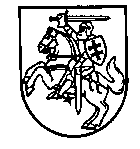 MARIJAMPOLĖS RIMANTO STANKEVIČIAUS PROGIMNAZIJA                                                                            TVIRTINU                                                   Direktoriaus pavaduotoja ugdymui,                                                                           laikinai atliekanti direktoriaus pareigines funkcijas                      Vida Bačinskaitė                                                                             2020-12-04 MOKINIŲ MAITINIMO PAGAL SUTARTIS VALGIARAŠTIS 2020-12-09PIETŪS (11 metų ir vyresnio amžiaus mokiniams) Maitinimas pagal sutartis 1,76 EUR